Спортивно - развлекательный квестдля детей старшего дошкольного возраста:«В поисках пиратского клада».Цель: развитие у детей коммуникативных навыков, умение работать в команде.Задачи:Учить детей замечать и осознавать окружающую их обстановку и происходящие в ней изменения.Продолжать формировать у детей такие качества, как наблюдательность. Сосредоточенность, устойчивость и произвольность внимания.Способствовать воспитанию двигательных качеств: быстроты, ловкости, силы, выносливости.Объединить детей, доставить им удовольствие, способствовать сближению и организованности группы.Материалы и оборудование: 7 ключей, воздушные шары, 4-пластмассовых контейнера, пазлы-2 набора (корабль и пират), лего пластмассовое в виде пуговки 8 шт, туннель 2 шт, блюдце,колючие ежи массажные  по количеству детей  конверты с заданиями, сундук с угощением (шоколадные слитки и монеты).Подготовка: провести маршрут квеста на территории детского сада с помощью нарисованных стрелок, оборудовать уровни необходимыми материалами и инструментами, и в тайных местах оставить конверты с заданиями для прохождения уровней.Ход квеста: В. Ребята, сегодня я нашла в группе необычное письмо, которое меня очень заинтересовало… Давайте я вам его прочитаю; 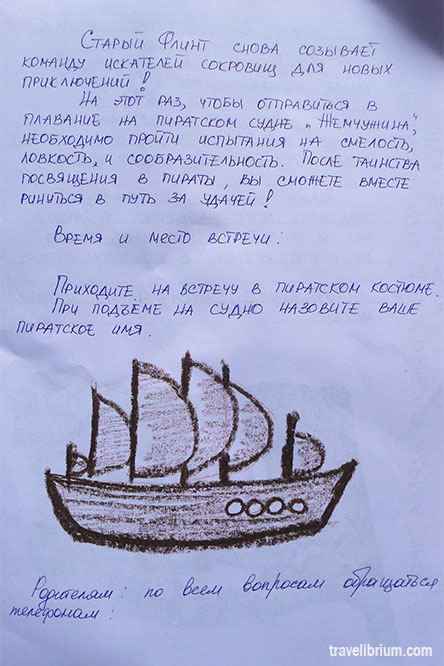 Пират— «Ё-хо-хо! Я известный пират Джек - Воробей, гроза морей и океанов приветствую вас! Я долго ходил по морям и океанам, и сойдя на сушу зарыл клад – сундук с сокровищами у вас в детском саду. Тот, кто пройдет все испытания, не бросит друга в беде и выполнит успешно все задания квеста, будет находчивым, ловким, дружным, тот обязательно найдет мои сокровища! : Отличная команда - все такие умные, хитрые, ловкие! Будущие пираты готовы. Но на поиски настоящего клада могут отправиться только настоящие пираты, поэтому всем участникам нужно подтвердить торжественную клятву:«Вступая в ряды пиратов и искателей сокровищ клянусь чтить пиратский кодекс, не трусить, не унывать, помогать товарищам, найденные сокровища разделить по чести и совести иначе пусть меня лишат моей доли сокровищ и бросят на съедение акулам». Клянемся! Клянемся! Клянемся! 1.Играем в игру «Капитан говорит…».Капитан: «Сейчас мы проверим, кто из вас быстрый и сообразительный! Я даю вам команду, а вы выполняете! Если я говорю право руля, то вы бежите к левому борту нашего корабля! Если лево руля – то к левому борту. Нос – бежите вперед. Корма – назад. Поднять паруса! — все останавливаются и поднимают руки вверх. Драить палубу! — все делают вид, что моют пол. Пушечное ядро! — все приседают. Капитан на борту! — все замирают, встают по стойке «смирно» и отдают честь.»Пояснение: Каждую фразу в игре нужно начинать со слов: «Капитан говорит… право руля!» и так далее. Игру можно упростить, убрав часть команд.Пират1:я сейчас буду читать четверостишье которое должно заканчиваться одой строчкой, и вам нужно прокричать эту сточку всем вместе, дружно «Потому что мы пираты».Поднимаем якоря,Отправляемся в моря!Мы бесстрашные ребята.Дети: Потому что мы пираты!В море грозная волна,Ураганы и шторма,Ну а мы плывём куда-то.Дети: Потому что мы пираты!Всех зверюшек нам милейОбитатели морей:Осьминог, дельфины, скаты.Дети: Потому что мы пираты!Наточили мы ножи,Кто не спрятался - дрожи!Только мы не виноваты,Дети: Потому что мы пираты!Прямо к острову плывём,Там сокровища найдём!Заживём, друзья, богато.Дети: Потому что мы пираты!Р. S. Дорога к кладу будет обозначаться стрелками, а все инструкции, как и с помощью чего найти клад вы обнаружите в тайных местах.Задача квеста: получить 7-9 ключей и одну помощь.Один ключ из семи подходит для открытия сундука с сокровищами.Желаю удачи! Джек Воробей»В. Ну, что хотите найти сокровища пирата Джека Воробья?Д. Да!В. Тогда вперед!2. СОБРАТЬ ПАЗЛЫ КАПИТА И СУДНА 
В плавание можно отправиться на плоту, в лодке, на яхте, но надежнее плыть на корабле.
И я хочу вам показать, какое красивое судно мне удалось отвоевать.
Но штормовой ветер, налетевший на мой корабль накануне, разорвал фотографию на кусочки и раскидал их в разные стороны. Остался только один маленький кусочек. Ваша задача – найти остальные фрагменты и сложить из них фотографию моего корабля!Пират: Вы справились с заданием и можете полюбоваться моим великолепным кораблем, на котором мы с вами сейчас отправимся в путешествие, очень увлекательное, с новыми приключениями.И у нас по курсу следует следуещее испытание. Команда готова? Тогда вперед.
3. Перенести морских ежей  Эстафета.Дети выстраиваются в колонну, ставится два контейнера . В начале колонны  контейнер   с колючими морскими ежами на дне ключ, на расстоянии 5 м. ставится пустой контейнер   Задача детей  переносить колючки из одного контейнер  в другое передавая эстафету по очереди, пока не появится ключ, и ведро не будет постое.4. Угадай что в шарах Угадайка.  Шары дети протыкали копьем и оттуда к всеобщей радости высыпались наклейки, пиастры и печенюшки в форме животных. Тут важно соблюдать технику безопасности. Пиратикам объяснили, что задание выполняется строго по очереди, Флинт следил, чтобы копье не принесло никому вреда 5. В новой записке задание отправляться к Монаху, Который-- медитирует в Горах Одиночества. Монах – хранитель мудрости и тайн, которые могут приблизить нас к цели. Но попасть туда не так просто! По узкой тропе в горах можно пройти только сохраняя командный дух и чистое сердце. Пират Флинт будет проводником, а остальным придется идти с завязанными глазами, взявшись за руки.» Дети: «Мы ищем сундук с сокровищами» Монах: «Чтобы получить от меня ДАР – выполните задание. С завязанными глазами вам нужно на вкус определить, что за фрукт вы пробуете» Дети по очереди подходили ближе к Монаху. Им было страшновато, т.к. его лицо было прикрыто, видны только глаза, а голос звучал строго и отстраненно. Монах: «Назови свое имя, пират! Ты готов пройти испытание?» Один из ассистентов одевал повязку на глазах пирата,  а другой вкладывал в рот маленький кусочек какого-либо фрукта. Если малыш угадывал, то Монах объявлял «Ты прошел испытание!». Если нет, то Монах был категоричен: «Ты не прошел испытание, твои чувства тебя подвели!На мой взгляд, задание с Монахом было эмоционально самым серьёзным и сильным. Дети весь квест проживали «по-настоящему», и веря в чудеса. Но Монах был так строг в своей роли, что дети буквально трепетали, но все равно выполнили задание! Монах: «Команда получает от меня дар – это ключи от сундука с сокровищами. »Флинт: «О, мудрый Монах, можете ли вы дать подсказку, где искать сам сундук?» Монах дает конверт и советует: «Обратитесь за помощь к морю Флинт: «Спасибо, мудрый Монах, за помощь и советы!» «Дети, давайте отблагодарим Монаха! Давайте отдадим ему добытые пиастры!(Детям было предложено добровольно расстаться со своими денежками, кто-то сделал это с легкостью, а кто-то посчитал это излишним :)6. Бутылка-загадки  О МОРЕ  я поймал в море бутылку, а в ней листок с загадками. Но я не смог их разгадать, потому что мало читал книг, ничего, кроме названия, не знаю о Новом годе и его незаменимых и вечных атрибутах. А вы книг много читали? Тогда помогите разгадать загадки!!Над водой взметнулась глыба -Это очень злая рыба.Показала свой плавникИ опять исчезла вмиг. (Акула)Ты уже, дружок, конечно,Что-то слышал обо мне:Я всегда пятиконечнаИ живу на самом дне. (Морская звезда)Пронеслась о нем молва:Восемь ног да голова.Чтобы всем страшнее было,Выпускает он чернила. (Осьминог) Объясняю малышу,Чтобы не было ошибок:Зверь я, воздухом дышу,Но похож на крупных рыбок.В ватерполо я ловкачИ с детьми играю в мяч. (Дельфин)Каждый, кто бывал на море,С ярким зонтиком знаком.Из водички и из солиСостоит он целиком.Ты в воде его не тронь -Обжигает, как огонь. (Медуза)Мы пугливы иногда,Можем быть и храбрыми.Окружает нас вода,В ней мы дышим жабрами.С чешуей и плавникамиПроплываем тут и тамИ гуляем косякамиМы по рекам и морям. (Рыбы)Этот домик я могуОтыскать на берегу.В нем укрытие моллюска,И хозяин гордый:"Домик выдержит нагрузку,Известковый, твердый". (Ракушка)Он на мостике стоитИ в бинокль морской глядит,Не страшит девятый вал —Крепко держит он штурвал.Он на судне — царь и пан.Кто же это? …КАПИТАН
Кто готовит всё по-флотски:Макароны, борщ и клёцки,Кашу, блинчики, компот,Кухню камбузом зовёт?Он морских просторов царь,Океанов государь,Кладов он на дне хранительИ русалок повелитель.НЕПТУН
Кто скафандр надеваетИ на глубину ныряет?Кто в ботинках со свинцомХодит там по дну пешком?ВОДОЛАЗ7.Найди черную метку По команде воспитателя дети собирают пазлы в виде пуговиц и находят черную метку.Задание квеста седьмого уровня. Салют. (Дети садятся на шары).8. Салют Задача детей без помощи рук лопать надувные шары, в которых лежат скрученные бумажки, нужно найти бумажку с нарисованным ключом  Ключ от замка на сундуке прячем, замотав в клубок ниток. Письмо от Монаха. «Вот вы и добрались до сундука! Смелые, ловкие, отважные! Поблагодарите друг друга, всех участников путешествия, всех помощников. Обнимитесь все вместе и тогда принимайтесь за последнюю задачку. Ключ спрятан в клубке! Доставайте! Удачи!»Детям достают собранную карту  и согласно маршруту дети идут к тайнику. На месте отмеченном крестом, дети и вынимают сундук с сокровищами - угощениями.(шоколадки или золотые монеты))) Звучит победный марш!  Пират: С Вами было очень интересно. Но пришло время прощаться, меня ждут новые приключения и новые сокровища, а Вас я приглашаю пройти на веселую пирушку! Желаю Вам быть всегда такими же смелыми, ловкими, умными и самое главное ДРУЖНЫМИ! Ведь ВЫ нашли свои подарки так быстро только потому, что все делали сообща!.. УДАЧИ! ПОКА! Квест закончен!